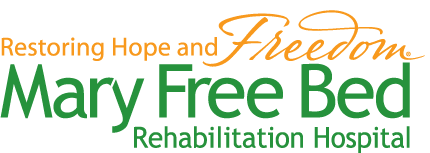 CONTINUING REVIEW REPORT/ RENEWAL REQUESTFederal regulations require a protocol review within one year of previous approval/review (unless a more frequent review has been designated by our IRB).  This report is essential to permit continued human subject involvement. This form must be returned by the due date noted below to ensure compliance with the regulations.  If the report is not complete or is not returned, the IRB approval will expire and your study will be closed.Return a completed and signed copy of this form via email to IRBadmin@maryfreebed.com.  Study Title: IRB #Study Title: Current Expiration Date:Protocol #Progress Due Date: Principal Investigator: Principal Investigator: Principal Investigator: Principal Investigator: Principal Investigator: Principal Investigator: Address Address City  City  StateMIZip CodePhone:Fax:Fax:E-mail:E-mail:E-mail:Sub-Investigators (Please list): Study Coordinator:      Phone:       Fax:       E-mail:       Please provide a brief summary of project progress/results, including any significant findings to date.Protocol Consent (check one):Protocol Consent (check one):Study is closed to enrollment effective ______ (consent document no longer necessary) Waiver of Informed Consent was approved for this studyProtocol and informed consent form use continues as last approved.  If any new changes in the informed consent form, please complete Amendment Request to Approved Protocol form and return with a copy of the revised document.Retrospective Record Review (Complete this section only if it applies to your study)Retrospective Record Review (Complete this section only if it applies to your study)Retrospective Record Review (Complete this section only if it applies to your study)Retrospective Record Review (Complete this section only if it applies to your study)Retrospective Record Review (Complete this section only if it applies to your study)Retrospective Record Review (Complete this section only if it applies to your study)Retrospective Record Review (Complete this section only if it applies to your study)Retrospective Record Review (Complete this section only if it applies to your study)Retrospective Record Review (Complete this section only if it applies to your study)Retrospective Record Review (Complete this section only if it applies to your study)Retrospective Record Review (Complete this section only if it applies to your study)Retrospective Record Review (Complete this section only if it applies to your study)Retrospective Record Review (Complete this section only if it applies to your study)Retrospective Record Review (Complete this section only if it applies to your study)Retrospective Record Review (Complete this section only if it applies to your study)Retrospective Record Review (Complete this section only if it applies to your study)Retrospective Record Review (Complete this section only if it applies to your study)Retrospective Record Review (Complete this section only if it applies to your study) Record review is complete# records reviewed to date:# records reviewed to date:# records reviewed to date:# records reviewed to date:# records reviewed to date:# records reviewed to date:# records reviewed to date:# records reviewed to date:# records reviewed to date:# records reviewed to date:# records reviewed to date:# records reviewed to date: Record review continues # additional records requiring review:# additional records requiring review:# additional records requiring review:# additional records requiring review:# additional records requiring review:# additional records requiring review:# additional records requiring review:# additional records requiring review:# additional records requiring review:# additional records requiring review:# additional records requiring review:# additional records requiring review:Study Enrollment (This section does not need to be completed if your study is a retrospective record review)Study Enrollment (This section does not need to be completed if your study is a retrospective record review)Study Enrollment (This section does not need to be completed if your study is a retrospective record review)Study Enrollment (This section does not need to be completed if your study is a retrospective record review)Study Enrollment (This section does not need to be completed if your study is a retrospective record review)Study Enrollment (This section does not need to be completed if your study is a retrospective record review)Study Enrollment (This section does not need to be completed if your study is a retrospective record review)Study Enrollment (This section does not need to be completed if your study is a retrospective record review)Study Enrollment (This section does not need to be completed if your study is a retrospective record review)Study Enrollment (This section does not need to be completed if your study is a retrospective record review)Study Enrollment (This section does not need to be completed if your study is a retrospective record review)Study Enrollment (This section does not need to be completed if your study is a retrospective record review)Study Enrollment (This section does not need to be completed if your study is a retrospective record review)Study Enrollment (This section does not need to be completed if your study is a retrospective record review)Study Enrollment (This section does not need to be completed if your study is a retrospective record review)Study Enrollment (This section does not need to be completed if your study is a retrospective record review)Study Enrollment (This section does not need to be completed if your study is a retrospective record review)Study Enrollment (This section does not need to be completed if your study is a retrospective record review)# patients screened# patients screened# patients screened# patients screened# screen failures# screen failures# screen failures# screen failures# screen failures# screen failures# screen failures# screen failures# screen failuresTotal # of subjects currently enrolled by this PI:Total # of subjects currently enrolled by this PI:Total # of subjects currently enrolled by this PI:Total # of subjects currently enrolled by this PI:# enrolled since last review:# enrolled since last review:# enrolled since last review:# enrolled since last review:# discontinued since last review:# discontinued since last review:# discontinued since last review:# discontinued since last review:# discontinued since last review:# discontinued since last review:# discontinued since last review:# discontinued since last review:# discontinued since last review:  Please explain any discrepancies:        Please explain any discrepancies:        Please explain any discrepancies:        Please explain any discrepancies:        Please explain any discrepancies:        Please explain any discrepancies:        Please explain any discrepancies:        Please explain any discrepancies:        Please explain any discrepancies:        Please explain any discrepancies:        Please explain any discrepancies:        Please explain any discrepancies:        Please explain any discrepancies:        Please explain any discrepancies:        Please explain any discrepancies:        Please explain any discrepancies:        Please explain any discrepancies:        Please explain any discrepancies:      Confidentiality of DataConfidentiality of DataConfidentiality of DataConfidentiality of DataConfidentiality of DataConfidentiality of DataConfidentiality of DataConfidentiality of DataConfidentiality of DataConfidentiality of DataConfidentiality of DataConfidentiality of DataConfidentiality of DataConfidentiality of DataConfidentiality of DataConfidentiality of DataConfidentiality of DataConfidentiality of DataAre study files kept in a locked, secure location?Are study files kept in a locked, secure location?Are study files kept in a locked, secure location?Are study files kept in a locked, secure location?Are study files kept in a locked, secure location?Are study files kept in a locked, secure location? Yes Yes Yes No (Please explain) No (Please explain) No (Please explain) No (Please explain) No (Please explain) No (Please explain) No (Please explain) No (Please explain) No (Please explain)Adverse Events / Unanticipated ProblemsAdverse Events / Unanticipated ProblemsAdverse Events / Unanticipated ProblemsAdverse Events / Unanticipated ProblemsAdverse Events / Unanticipated ProblemsAdverse Events / Unanticipated ProblemsAdverse Events / Unanticipated ProblemsAdverse Events / Unanticipated ProblemsAdverse Events / Unanticipated ProblemsAdverse Events / Unanticipated ProblemsAdverse Events / Unanticipated ProblemsAdverse Events / Unanticipated ProblemsAdverse Events / Unanticipated ProblemsAdverse Events / Unanticipated ProblemsAdverse Events / Unanticipated ProblemsAdverse Events / Unanticipated ProblemsAdverse Events / Unanticipated ProblemsAdverse Events / Unanticipated ProblemsHow many have occurred at this site since study inception:How many have occurred at this site since study inception:How many have occurred at this site since study inception:How many have occurred at this site since study inception:How many have occurred at this site since study inception:How many have occurred at this site since study inception:How many have occurred at this site since study inception:How many have occurred at this site since study inception:How many since last review:How many since last review:How many since last review:How many since last review:How many since last review:How many since last review:Have there been any previously unreported events at this site or from the sponsor?    Yes         NoHave there been any previously unreported events at this site or from the sponsor?    Yes         NoHave there been any previously unreported events at this site or from the sponsor?    Yes         NoHave there been any previously unreported events at this site or from the sponsor?    Yes         NoHave there been any previously unreported events at this site or from the sponsor?    Yes         NoHave there been any previously unreported events at this site or from the sponsor?    Yes         NoHave there been any previously unreported events at this site or from the sponsor?    Yes         NoHave there been any previously unreported events at this site or from the sponsor?    Yes         NoHave there been any previously unreported events at this site or from the sponsor?    Yes         NoHave there been any previously unreported events at this site or from the sponsor?    Yes         NoHave there been any previously unreported events at this site or from the sponsor?    Yes         NoHave there been any previously unreported events at this site or from the sponsor?    Yes         NoHave there been any previously unreported events at this site or from the sponsor?    Yes         NoHave there been any previously unreported events at this site or from the sponsor?    Yes         NoHave there been any previously unreported events at this site or from the sponsor?    Yes         NoHave there been any previously unreported events at this site or from the sponsor?    Yes         NoHave there been any previously unreported events at this site or from the sponsor?    Yes         NoHave there been any previously unreported events at this site or from the sponsor?    Yes         NoIf yes, please attach a SAE Report Form and indicate the reason for the communication delay and the corrective action being taken:      If yes, please attach a SAE Report Form and indicate the reason for the communication delay and the corrective action being taken:      If yes, please attach a SAE Report Form and indicate the reason for the communication delay and the corrective action being taken:      If yes, please attach a SAE Report Form and indicate the reason for the communication delay and the corrective action being taken:      If yes, please attach a SAE Report Form and indicate the reason for the communication delay and the corrective action being taken:      If yes, please attach a SAE Report Form and indicate the reason for the communication delay and the corrective action being taken:      If yes, please attach a SAE Report Form and indicate the reason for the communication delay and the corrective action being taken:      If yes, please attach a SAE Report Form and indicate the reason for the communication delay and the corrective action being taken:      If yes, please attach a SAE Report Form and indicate the reason for the communication delay and the corrective action being taken:      If yes, please attach a SAE Report Form and indicate the reason for the communication delay and the corrective action being taken:      If yes, please attach a SAE Report Form and indicate the reason for the communication delay and the corrective action being taken:      If yes, please attach a SAE Report Form and indicate the reason for the communication delay and the corrective action being taken:      If yes, please attach a SAE Report Form and indicate the reason for the communication delay and the corrective action being taken:      If yes, please attach a SAE Report Form and indicate the reason for the communication delay and the corrective action being taken:      If yes, please attach a SAE Report Form and indicate the reason for the communication delay and the corrective action being taken:      If yes, please attach a SAE Report Form and indicate the reason for the communication delay and the corrective action being taken:      If yes, please attach a SAE Report Form and indicate the reason for the communication delay and the corrective action being taken:      If yes, please attach a SAE Report Form and indicate the reason for the communication delay and the corrective action being taken:      Have all reports from your Data Safety Monitoring Board been submitted to the IRB?    Yes    No    N/AIf no, please attach a copy of the report(s) and indicate the reason for the communication delay:      Have all reports from your Data Safety Monitoring Board been submitted to the IRB?    Yes    No    N/AIf no, please attach a copy of the report(s) and indicate the reason for the communication delay:      Have all reports from your Data Safety Monitoring Board been submitted to the IRB?    Yes    No    N/AIf no, please attach a copy of the report(s) and indicate the reason for the communication delay:      Have all reports from your Data Safety Monitoring Board been submitted to the IRB?    Yes    No    N/AIf no, please attach a copy of the report(s) and indicate the reason for the communication delay:      Have all reports from your Data Safety Monitoring Board been submitted to the IRB?    Yes    No    N/AIf no, please attach a copy of the report(s) and indicate the reason for the communication delay:      Have all reports from your Data Safety Monitoring Board been submitted to the IRB?    Yes    No    N/AIf no, please attach a copy of the report(s) and indicate the reason for the communication delay:      Have all reports from your Data Safety Monitoring Board been submitted to the IRB?    Yes    No    N/AIf no, please attach a copy of the report(s) and indicate the reason for the communication delay:      Have all reports from your Data Safety Monitoring Board been submitted to the IRB?    Yes    No    N/AIf no, please attach a copy of the report(s) and indicate the reason for the communication delay:      Have all reports from your Data Safety Monitoring Board been submitted to the IRB?    Yes    No    N/AIf no, please attach a copy of the report(s) and indicate the reason for the communication delay:      Have all reports from your Data Safety Monitoring Board been submitted to the IRB?    Yes    No    N/AIf no, please attach a copy of the report(s) and indicate the reason for the communication delay:      Have all reports from your Data Safety Monitoring Board been submitted to the IRB?    Yes    No    N/AIf no, please attach a copy of the report(s) and indicate the reason for the communication delay:      Have all reports from your Data Safety Monitoring Board been submitted to the IRB?    Yes    No    N/AIf no, please attach a copy of the report(s) and indicate the reason for the communication delay:      Have all reports from your Data Safety Monitoring Board been submitted to the IRB?    Yes    No    N/AIf no, please attach a copy of the report(s) and indicate the reason for the communication delay:      Have all reports from your Data Safety Monitoring Board been submitted to the IRB?    Yes    No    N/AIf no, please attach a copy of the report(s) and indicate the reason for the communication delay:      Have all reports from your Data Safety Monitoring Board been submitted to the IRB?    Yes    No    N/AIf no, please attach a copy of the report(s) and indicate the reason for the communication delay:      Have all reports from your Data Safety Monitoring Board been submitted to the IRB?    Yes    No    N/AIf no, please attach a copy of the report(s) and indicate the reason for the communication delay:      Have all reports from your Data Safety Monitoring Board been submitted to the IRB?    Yes    No    N/AIf no, please attach a copy of the report(s) and indicate the reason for the communication delay:      Have all reports from your Data Safety Monitoring Board been submitted to the IRB?    Yes    No    N/AIf no, please attach a copy of the report(s) and indicate the reason for the communication delay:      Regulatory BinderRegulatory BinderRegulatory BinderRegulatory BinderRegulatory BinderRegulatory BinderRegulatory BinderRegulatory BinderRegulatory BinderRegulatory BinderRegulatory BinderRegulatory BinderRegulatory BinderRegulatory BinderRegulatory BinderRegulatory BinderRegulatory BinderRegulatory BinderIs your regulatory binder current?Is your regulatory binder current? Yes Yes Yes No (Please explain) No (Please explain) No (Please explain) No (Please explain) No (Please explain) No (Please explain) No (Please explain) No (Please explain) No (Please explain) No (Please explain) No (Please explain) No (Please explain) No (Please explain)Risk/Benefit RatioRisk/Benefit RatioRisk/Benefit RatioRisk/Benefit RatioRisk/Benefit RatioRisk/Benefit RatioRisk/Benefit RatioRisk/Benefit RatioRisk/Benefit RatioRisk/Benefit RatioRisk/Benefit RatioRisk/Benefit RatioRisk/Benefit RatioRisk/Benefit RatioRisk/Benefit RatioRisk/Benefit RatioRisk/Benefit RatioRisk/Benefit RatioDoes new knowledge or do adverse events change the risk/benefit ratio?  Does new knowledge or do adverse events change the risk/benefit ratio?  Does new knowledge or do adverse events change the risk/benefit ratio?  Does new knowledge or do adverse events change the risk/benefit ratio?  Does new knowledge or do adverse events change the risk/benefit ratio?  Does new knowledge or do adverse events change the risk/benefit ratio?  Does new knowledge or do adverse events change the risk/benefit ratio?  Does new knowledge or do adverse events change the risk/benefit ratio?  Does new knowledge or do adverse events change the risk/benefit ratio?  Does new knowledge or do adverse events change the risk/benefit ratio?  Does new knowledge or do adverse events change the risk/benefit ratio?  Does new knowledge or do adverse events change the risk/benefit ratio?  Does new knowledge or do adverse events change the risk/benefit ratio?   Yes No No No N/AIs/was there a corresponding change in the consent form needed?        Is/was there a corresponding change in the consent form needed?        Is/was there a corresponding change in the consent form needed?        Is/was there a corresponding change in the consent form needed?        Is/was there a corresponding change in the consent form needed?        Is/was there a corresponding change in the consent form needed?        Is/was there a corresponding change in the consent form needed?        Is/was there a corresponding change in the consent form needed?        Is/was there a corresponding change in the consent form needed?        Is/was there a corresponding change in the consent form needed?        Is/was there a corresponding change in the consent form needed?        Is/was there a corresponding change in the consent form needed?        Is/was there a corresponding change in the consent form needed?         Yes No No No NoInvestigational New Drug/DeviceInvestigational New Drug/DeviceInvestigational New Drug/DeviceInvestigational New Drug/DeviceInvestigational New Drug/DeviceInvestigational New Drug/DeviceInvestigational New Drug/DeviceInvestigational New Drug/DeviceInvestigational New Drug/DeviceInvestigational New Drug/DeviceInvestigational New Drug/DeviceInvestigational New Drug/DeviceInvestigational New Drug/DeviceInvestigational New Drug/DeviceInvestigational New Drug/DeviceInvestigational New Drug/DeviceInvestigational New Drug/DeviceInvestigational New Drug/DeviceIf this study involves an , has an annual report been submitted to the FDA?    If this study involves an , has an annual report been submitted to the FDA?    If this study involves an , has an annual report been submitted to the FDA?    If this study involves an , has an annual report been submitted to the FDA?    If this study involves an , has an annual report been submitted to the FDA?    If this study involves an , has an annual report been submitted to the FDA?    If this study involves an , has an annual report been submitted to the FDA?    If this study involves an , has an annual report been submitted to the FDA?    If this study involves an , has an annual report been submitted to the FDA?    If this study involves an , has an annual report been submitted to the FDA?    If this study involves an , has an annual report been submitted to the FDA?    If this study involves an , has an annual report been submitted to the FDA?    If this study involves an , has an annual report been submitted to the FDA?     Yes No No No N/APlease attach:Please attach:Please attach:Please attach:Please attach:Please attach: Copy of CV for principal investigator         -OR-        (external researchers only) Copy of CV for principal investigator         -OR-        (external researchers only) Copy of CV for principal investigator         -OR-        (external researchers only) Copy of CV for principal investigator         -OR-        (external researchers only) Copy of CV for principal investigator         -OR-        (external researchers only) Copy of CV for principal investigator         -OR-        (external researchers only) Copy of CV for principal investigator on file with IRB (within past 3 yrs. – external researchers only) Copy of CV for principal investigator on file with IRB (within past 3 yrs. – external researchers only) Copy of CV for principal investigator on file with IRB (within past 3 yrs. – external researchers only) Copy of CV for principal investigator on file with IRB (within past 3 yrs. – external researchers only) Copy of CV for principal investigator on file with IRB (within past 3 yrs. – external researchers only) Copy of CV for principal investigator on file with IRB (within past 3 yrs. – external researchers only) Copy of CV for principal investigator on file with IRB (within past 3 yrs. – external researchers only) Copy of CV for principal investigator on file with IRB (within past 3 yrs. – external researchers only) Copy of CV for principal investigator on file with IRB (within past 3 yrs. – external researchers only) Copy of CV for principal investigator on file with IRB (within past 3 yrs. – external researchers only) Copy of CV for principal investigator on file with IRB (within past 3 yrs. – external researchers only) Copy of CV for principal investigator on file with IRB (within past 3 yrs. – external researchers only) Responsible Conduct of Research, Human Subjects Protection, and FCOI training Certificates (required for all research study staff)* *NOTE: Mary Free Bed Rehabilitation Hospital requires all individuals conducting research within Mary Free Bed to be trained in Responsible Conduct of Research, Human Subject Protection and Financial Conflict of Interest prior to their participation in a research project.  If you do not have access to this training, or if you have completed training through another organization, please contact IRBadmin@maryfreebed.com for instructions. Responsible Conduct of Research, Human Subjects Protection, and FCOI training Certificates (required for all research study staff)* *NOTE: Mary Free Bed Rehabilitation Hospital requires all individuals conducting research within Mary Free Bed to be trained in Responsible Conduct of Research, Human Subject Protection and Financial Conflict of Interest prior to their participation in a research project.  If you do not have access to this training, or if you have completed training through another organization, please contact IRBadmin@maryfreebed.com for instructions. Responsible Conduct of Research, Human Subjects Protection, and FCOI training Certificates (required for all research study staff)* *NOTE: Mary Free Bed Rehabilitation Hospital requires all individuals conducting research within Mary Free Bed to be trained in Responsible Conduct of Research, Human Subject Protection and Financial Conflict of Interest prior to their participation in a research project.  If you do not have access to this training, or if you have completed training through another organization, please contact IRBadmin@maryfreebed.com for instructions. Responsible Conduct of Research, Human Subjects Protection, and FCOI training Certificates (required for all research study staff)* *NOTE: Mary Free Bed Rehabilitation Hospital requires all individuals conducting research within Mary Free Bed to be trained in Responsible Conduct of Research, Human Subject Protection and Financial Conflict of Interest prior to their participation in a research project.  If you do not have access to this training, or if you have completed training through another organization, please contact IRBadmin@maryfreebed.com for instructions. Responsible Conduct of Research, Human Subjects Protection, and FCOI training Certificates (required for all research study staff)* *NOTE: Mary Free Bed Rehabilitation Hospital requires all individuals conducting research within Mary Free Bed to be trained in Responsible Conduct of Research, Human Subject Protection and Financial Conflict of Interest prior to their participation in a research project.  If you do not have access to this training, or if you have completed training through another organization, please contact IRBadmin@maryfreebed.com for instructions. Responsible Conduct of Research, Human Subjects Protection, and FCOI training Certificates (required for all research study staff)* *NOTE: Mary Free Bed Rehabilitation Hospital requires all individuals conducting research within Mary Free Bed to be trained in Responsible Conduct of Research, Human Subject Protection and Financial Conflict of Interest prior to their participation in a research project.  If you do not have access to this training, or if you have completed training through another organization, please contact IRBadmin@maryfreebed.com for instructions. Responsible Conduct of Research, Human Subjects Protection, and FCOI training Certificates (required for all research study staff)* *NOTE: Mary Free Bed Rehabilitation Hospital requires all individuals conducting research within Mary Free Bed to be trained in Responsible Conduct of Research, Human Subject Protection and Financial Conflict of Interest prior to their participation in a research project.  If you do not have access to this training, or if you have completed training through another organization, please contact IRBadmin@maryfreebed.com for instructions. Responsible Conduct of Research, Human Subjects Protection, and FCOI training Certificates (required for all research study staff)* *NOTE: Mary Free Bed Rehabilitation Hospital requires all individuals conducting research within Mary Free Bed to be trained in Responsible Conduct of Research, Human Subject Protection and Financial Conflict of Interest prior to their participation in a research project.  If you do not have access to this training, or if you have completed training through another organization, please contact IRBadmin@maryfreebed.com for instructions. Responsible Conduct of Research, Human Subjects Protection, and FCOI training Certificates (required for all research study staff)* *NOTE: Mary Free Bed Rehabilitation Hospital requires all individuals conducting research within Mary Free Bed to be trained in Responsible Conduct of Research, Human Subject Protection and Financial Conflict of Interest prior to their participation in a research project.  If you do not have access to this training, or if you have completed training through another organization, please contact IRBadmin@maryfreebed.com for instructions. Responsible Conduct of Research, Human Subjects Protection, and FCOI training Certificates (required for all research study staff)* *NOTE: Mary Free Bed Rehabilitation Hospital requires all individuals conducting research within Mary Free Bed to be trained in Responsible Conduct of Research, Human Subject Protection and Financial Conflict of Interest prior to their participation in a research project.  If you do not have access to this training, or if you have completed training through another organization, please contact IRBadmin@maryfreebed.com for instructions. Responsible Conduct of Research, Human Subjects Protection, and FCOI training Certificates (required for all research study staff)* *NOTE: Mary Free Bed Rehabilitation Hospital requires all individuals conducting research within Mary Free Bed to be trained in Responsible Conduct of Research, Human Subject Protection and Financial Conflict of Interest prior to their participation in a research project.  If you do not have access to this training, or if you have completed training through another organization, please contact IRBadmin@maryfreebed.com for instructions. Responsible Conduct of Research, Human Subjects Protection, and FCOI training Certificates (required for all research study staff)* *NOTE: Mary Free Bed Rehabilitation Hospital requires all individuals conducting research within Mary Free Bed to be trained in Responsible Conduct of Research, Human Subject Protection and Financial Conflict of Interest prior to their participation in a research project.  If you do not have access to this training, or if you have completed training through another organization, please contact IRBadmin@maryfreebed.com for instructions. Responsible Conduct of Research, Human Subjects Protection, and FCOI training Certificates (required for all research study staff)* *NOTE: Mary Free Bed Rehabilitation Hospital requires all individuals conducting research within Mary Free Bed to be trained in Responsible Conduct of Research, Human Subject Protection and Financial Conflict of Interest prior to their participation in a research project.  If you do not have access to this training, or if you have completed training through another organization, please contact IRBadmin@maryfreebed.com for instructions. Responsible Conduct of Research, Human Subjects Protection, and FCOI training Certificates (required for all research study staff)* *NOTE: Mary Free Bed Rehabilitation Hospital requires all individuals conducting research within Mary Free Bed to be trained in Responsible Conduct of Research, Human Subject Protection and Financial Conflict of Interest prior to their participation in a research project.  If you do not have access to this training, or if you have completed training through another organization, please contact IRBadmin@maryfreebed.com for instructions. Responsible Conduct of Research, Human Subjects Protection, and FCOI training Certificates (required for all research study staff)* *NOTE: Mary Free Bed Rehabilitation Hospital requires all individuals conducting research within Mary Free Bed to be trained in Responsible Conduct of Research, Human Subject Protection and Financial Conflict of Interest prior to their participation in a research project.  If you do not have access to this training, or if you have completed training through another organization, please contact IRBadmin@maryfreebed.com for instructions. Responsible Conduct of Research, Human Subjects Protection, and FCOI training Certificates (required for all research study staff)* *NOTE: Mary Free Bed Rehabilitation Hospital requires all individuals conducting research within Mary Free Bed to be trained in Responsible Conduct of Research, Human Subject Protection and Financial Conflict of Interest prior to their participation in a research project.  If you do not have access to this training, or if you have completed training through another organization, please contact IRBadmin@maryfreebed.com for instructions. Responsible Conduct of Research, Human Subjects Protection, and FCOI training Certificates (required for all research study staff)* *NOTE: Mary Free Bed Rehabilitation Hospital requires all individuals conducting research within Mary Free Bed to be trained in Responsible Conduct of Research, Human Subject Protection and Financial Conflict of Interest prior to their participation in a research project.  If you do not have access to this training, or if you have completed training through another organization, please contact IRBadmin@maryfreebed.com for instructions. Responsible Conduct of Research, Human Subjects Protection, and FCOI training Certificates (required for all research study staff)* *NOTE: Mary Free Bed Rehabilitation Hospital requires all individuals conducting research within Mary Free Bed to be trained in Responsible Conduct of Research, Human Subject Protection and Financial Conflict of Interest prior to their participation in a research project.  If you do not have access to this training, or if you have completed training through another organization, please contact IRBadmin@maryfreebed.com for instructions. MFB FCOI form (required annually for all research study staff) MFB FCOI form (required annually for all research study staff) MFB FCOI form (required annually for all research study staff) MFB FCOI form (required annually for all research study staff) MFB FCOI form (required annually for all research study staff) MFB FCOI form (required annually for all research study staff) MFB FCOI form (required annually for all research study staff) MFB FCOI form (required annually for all research study staff) MFB FCOI form (required annually for all research study staff) MFB FCOI form (required annually for all research study staff) MFB FCOI form (required annually for all research study staff) MFB FCOI form (required annually for all research study staff) MFB FCOI form (required annually for all research study staff) MFB FCOI form (required annually for all research study staff) MFB FCOI form (required annually for all research study staff) MFB FCOI form (required annually for all research study staff) MFB FCOI form (required annually for all research study staff) MFB FCOI form (required annually for all research study staff)Signature of Principal InvestigatorSignature of Principal InvestigatorSignature of Principal InvestigatorSignature of Principal InvestigatorSignature of Principal InvestigatorSignature of Principal InvestigatorSignature of Principal InvestigatorSignature of Principal InvestigatorSignature of Principal InvestigatorSignature of Principal InvestigatorDateDateDateDateDateDateSignature of Person Completing this FormSignature of Person Completing this FormSignature of Person Completing this FormSignature of Person Completing this FormSignature of Person Completing this FormSignature of Person Completing this FormSignature of Person Completing this FormSignature of Person Completing this FormSignature of Person Completing this FormSignature of Person Completing this FormDateDateDateDateDateDate